SundayMondayTuesdayWednesday	1                           	2                           	3                           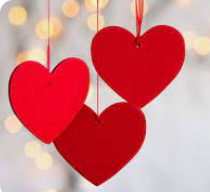 10:30  Daily Chronicles & Devotions12:00  Manicures2:00  Craft Time3:00  Social Hour5:00  Short Stories10:00  Daily Chronicles &                 Devotions10:30  Exercise2:00   Music by: Tara B (Chapel)3:00   Social Hour5:00  Creative Time10:30  Daily Chronicles & Devotions12:00  Bingo2:00  Social Hour 3:00  1:1 Time5:00  Puzzles	                           4	                           5	6                           	                           7                                  8                         	                           9	                           1010:00  Worship Sing Along10:30  Daily Chronicles &               Devotions2:00  Social Hour10:00  Daily Chronicles & Devotions10:30  Exercise12:00  Bingo2:00  Social Hour5:00  Creative Time10:30  Daily Chronicles & Devotions1:00   Worship Service1:45   Cardio Drumming2:00  Social Hour3:30   Music Therapy5:30  Pet Therapy with Jill 9:00- Eldergrow10:30   Daily Chronicles &  Devotions12:00  Trivia Time2:00  Sue’s Birthday Party5:00  Pray the Rosary10:30  Daily Chronicles &  Devotions12:00  Manicures2:00  History Speaker (Chapel)3:00  Social Hour5:00  Creative Time10:00  Daily Chronicles &                 Devotions10:30  Exercise2:00   Music by: Mark Flora  (Chapel)3:00   Social Hour5:00  Creative Time10:30  Daily Chronicles & Devotions12:00 - Bingo2:00  Social Hour 5:00  Puzzles111213 Valentines Day                        141516                                            1710:00  Worship Sing Along10:30  Daily Chronicles &               Devotions2:00   Social Hour10:00  Daily Chronicles &                Devotions10:30 Exercise2:00  Social Hour5:00  Creative Time10:30  Daily Chronicles & Devotions1:00   Worship Service1:45   Cardio Drumming2:00  Social Hour3:30   Music Therapy5:30  Pet Therapy with Jill 10:00 – Decorating Valentines Cookies1:30  Daily Chronicles &                  Devotions2:00  Valentine Social (Chapel)5:00  Pray the Rosary10:00   Elk River Lutheran Church                    Service (Chapel)10:30  Daily Chronicles & Devotions12:00  Manicures2:00  Craft Time3:00  Social Hour10:00  Daily Chronicles &                 Devotions10:30  Exercise2:00   Birthday Party & Music by: Don S            (Chapel)3:00   Social Hour5:00  Creative Time10:30  Daily Chronicles & Devotions12:00  Bingo2:00  Social Hour 3:00  1:1 Time5:00  Puzzles18 Presidents Day                       1920212223                                             2410:00  Worship Sing Along10:30  Daily Chronicles &               Devotions2:00   Social Hour10:00  Daily Chronicles & Devotions12:30 –Coloring2:00  Social Hour10:30  Daily Chronicles & Devotions11:00 -1:00 Flo & Jerry 70th Anniversary1:00   Worship Service1:45   Cardio Drumming3:30   Music Therapy2:00  Social Hour5:30  Pet Therapy with Jill 9:00 - Eldergrow10:00 Songs of Hope10:30   Daily Chronicles &  Devotions12:00  Fun with Food1:00  Reminiscing2:00  Ice Cream Outing5:00  Pray the Rosary10:30  Daily Chronicles & Devotions12:00  Manicures2:00 Creative Coloring3:00  Social Hour5:00  Short Stories10:00  Daily Chronicles &   Devotions10:30  Exercise2:00  Music by: Roy Holdren              (Chapel)3:00 Social Hour5:00  Creative Time10:30  Daily Chronicles & Devotions12:00  Bingo2:00  Social Hour 3:00  1:1 Time5:00  Puzzles252627282910:00  Worship Sing Along10:30  Daily Chronicles &               Devotions2:00  Social Hour10:00  Daily Chronicles & Devotions10:30  Exercise12:00  Bingo2:00  Social Hour5:00  Creative Time10:30  Daily Chronicles & Devotions1:00   Worship Service1:45 Cardio Drumming2:00  Social Hour3:30   Music Therapy5:30  Pet Therapy with Jill 10:30   Daily Chronicles &  Devotions12:00   Fun with Food2:00  Social Hour 5:00  Pray the Rosary10:30  Daily Chronicles & Devotions12:00  Manicures2:00  Craft Time 3:00  Social Hour5:00  Short Stories